Resource 8Divine Mercy Sunday is celebrated on the second Sunday of Easter. It is a wonderful occasion where we can receive mercy from our lord, Jesus Christ for anything we may have done that has made ourselves or others feel sad. God always forgives us no matter what it is that we have done. We therefore have this wonderful opportunity to celebrate having such a wonderful, forgiving father.There are often images shown on this special feast day of Jesus, the world or hearts that have red and blue lights shining off them. The red light is the blood of Christ – this symbolises our forgiveness. The blue light symbolises water – this reminds us of our baptism and is a sign that we start our new lives with God.Can you create your own image like the ones on this page to represent Divine mercy Sunday? Don’t forget to include the red and blue lights shining down.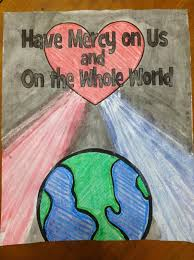 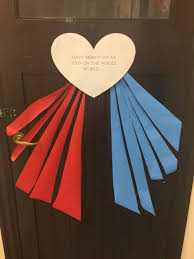 